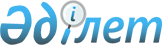 О внесении изменений в некоторые решения Правительства Республики Казахстан
					
			Утративший силу
			
			
		
					Постановление Правительства Республики Казахстан от 31 октября 1995 г. N 1408. Утратило силу - постановлением Правительства РК от 26 июля 2001 года N 1010 ~P011010

      В соответствии с Указом Президента Республики Казахстан, имеющим силу Закона, от 19 июня 1995 г. N 2337 U952337_ "О правовом положении иностранных граждан в Республике Казахстан" и постановлением Президента Республики Казахстан от 19 июня 1995 г. N 2338 "О реализации Указа Президента Республики Казахстан, имеющего силу Закона, "О правовом положении иностранных граждан в Республике Казахстан" Правительство Республики Казахстан постановляет: 

      Внести изменения в следующие решения Правительства Республики Казахстан: 

      1. В постановление Кабинета Министров Республики Казахстан от 29 сентября 1992 г. N 813 "О Временном положении о въезде в Республику Казахстан и выезде из Республики Казахстан" (САПП Республики Казахстан, 1992 г., N 37, ст. 569): 

      во Временном положении о порядке въезда в Республику Казахстан и выезда из Республики Казахстан, утвержденном указанным постановлением: 

      признать утратившими силу пункт 19, подпункты 2-7 пункта 20, абзац первый пункта 21; 

      абзац первый пункта 26 после слов "за незаконный выезд из Республики Казахстан, въезд в Республику Казахстан" дополнить словами "за нарушение правил транзитного проезда через территорию Республики Казахстан". 

      2. В постановление Кабинета Министров Республики Казахстан от 10 марта 1993 г. N 186 "О правилах пребывания иностранных граждан в Республике Казахстан" (САПП Республики Казахстан, 1993 г., N 7, ст. 87): 

      признать утратившим силу пункты 10 и 40 Правил пребывания иностранных граждан в Республике Казахстан, утвержденных указанным постановлением. 

 

  Премьер-министрРеспублики Казахстан
					© 2012. РГП на ПХВ «Институт законодательства и правовой информации Республики Казахстан» Министерства юстиции Республики Казахстан
				